	บันทึกข้อความ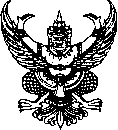 ส่วนราชการ   สำนักงานจัดรูปที่ดินและจัดระบบน้ำเพื่อเกษตรกรรมที่......   โทร. ..............ที่  สจด 	วันที่                                 เรื่อง   ขออนุญาตให้ (ข้าราชการ / ลูกจ้างประจำ / พนักงานราชการ) เดินทางไปต่างประเทศ (ชื่อผู้ขอ)เรียน   ผส.จด. ผ่าน ผบท.จด.ด้วย (ชื่อผู้ขอ)...................................................  ข้าราชการพลเรือนสามัญ/ลูกจ้างประจำ/พนักงานราชการ ตำแหน่ง...................................... (ตำแหน่งเลขที่........) สังกัด.................................................มีความประสงค์ขอลาไปต่างประเทศ ณ ประเทศ...(ชื่อเป็นทางการ)...... ตั้งแต่วันที่ ..........................ถึงวันที่......................และจะออกดินทางไปต่างประเทศในวันที่..................................................................................................สำนักงานจัดรูปที่ดินและจัดระบบน้ำเพื่อเกษตรกรรมที่..... พิจารณาแล้วเห็นว่า (ชื่อผู้ขอ) ปฏิบัติหน้าที่.....................................................................................และที่ผ่านมามีผลการปฏิบัติงาน ระดับ............... สำหรับการขออนุญาตเดินทางไปต่างประเทศครั้งนี้ ได้มอบหมายให้..................................ตำแหน่ง..........................เป็นผู้ปฏิบัติงานแทน การลาดังกล่าวจึงมิได้ส่งผลกระทบต่อการปฏิบัติราชการแต่อย่างใด	จึงเรียนมาเพื่อโปรดพิจารณา	(ลงชื่อ).......................................	ผจจ......